                                                                                           ПРОЕКТСовет Якушкинского сельского поселения Нурлатского муниципального районаРеспублики Татарстан 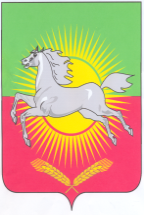 РЕШЕНИЕКАРАР_______________ 2021 года                                                                              № ___О признании утратившим силу решения Совета Якушкинского сельского поселения Нурлатского муниципального района от 19.10.2021 № 30 «Об утверждении Положения о порядке получения муниципальными служащими в муниципальном образовании «Богдашкинское сельское поселение Нурлатского муниципального района Республики Татарстан» разрешения представителя нанимателя (работодателя) на участие на безвозмездной основе в управлении некоммерческими организациями (кроме участия в управлении политической партией, органом профессионального союза, в том числе выборным органом первичной профсоюзной организации, созданной в органе местного самоуправления, аппарате избирательной комиссии муниципального образования, участия в съезде (конференции) или общем собрании иной общественной организации, жилищного, жилищно-строительного, гаражного кооперативов, товарищества собственников недвижимости)»В целях приведения муниципальных правовых актов в соответствие с требованиями законодательства, Совет Якушкинского сельского поселения Нурлатского муниципального района Республики Татарстан, РЕШИЛ:1. Признать утратившим силу Положение о порядке получения муниципальными служащими в муниципальном образовании «Якушкинское  сельское поселение Нурлатского муниципального района Республики Татарстан» разрешения представителя нанимателя (работодателя) на участие на безвозмездной основе в управлении некоммерческими организациями (кроме участия в управлении политической партией, органом профессионального союза, в том числе выборным органом первичной профсоюзной организации, созданной в органе местного самоуправления, аппарате избирательной комиссии муниципального образования, участия в съезде (конференции) или общем собрании иной общественной организации, жилищного, жилищно-строительного, гаражного кооперативов, товарищества собственников недвижимости), утвержденное решением Совета Якушкинского сельского поселения Нурлатского муниципального района Республики Татарстан от 19.10.2021 № 30.2. Опубликовать настоящее решение на официальном сайте Нурлатского муниципального района http://nurlat.tatarstan.ru/ и обнародовать на информационных стендах на территории поселения.3. Настоящее решение вступает в силу после его официального опубликования (обнародования).Председатель Совета Якушкинского сельского поселения Нурлатского муниципального районаРеспублики Татарстан                                                                 Х.Х.Хамидуллин 